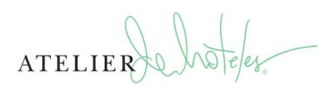 CARTA DE AUTORIZACIÓN DE CARGO                                              Fecha: _______________________En cumplimiento con lo establecido por la Ley Federal de Protección de datos Personales en posesión de particulares y su reglamento, GUC Hoteles, S. De R.L. De C.V. pone a su disposición nuestro aviso de privacidad integral en la página de Internet: http://www.atelierdehoteles.comPor medio de la presente, el que suscribe: ____________________________________________ otorgo autorización a Atelier de Hoteles y/o GUC Hoteles, S. De R.L. de C.V. para procesar un cargo a mi tarjeta de crédito que se describe a continuación:Titular de la tarjeta: ____________________________________Número de Tarjeta: ____________________________________Tipo de Tarjeta: Visa_____           Master Card_____             American Express_____Fecha expiración: ____/______                    Código de seguridad: _______________Importe Autorizado $____________ Dólares                     $________________PesosCONCEPTO DEL PAGO:Reservación #________________________________________________________Factura #____________________________________________________________Nombre del Huésped: _________________________________________________Comentarios: _____________________________________________________________________________________________________________________Si usted requiere Factura, al momento de enviarnos este formato, por favor incluir copia de la cédula fiscal con todos los datos; Razón Social, Domicilio, RFC y etcétera.Los datos personales que se recaban serán utilizados para las siguientes finalidades que son necesarias para el servicio que solicita; 1) para procesar su reservación en el hotel seleccionado. 2) para procesar los cargos autorizados por usted a su tarjeta de crédito. 3) Garantizar un tratamiento correcto y adecuado.Por lo anterior GUC Hoteles, S. De R.L. de C.V. solicita su autorización para el tratamiento de sus datos personales, los cuales serán utilizados única y exclusivamente para los fines antes mencionados.Autorizo el tratamiento de mis datos personales y queda entendido que, como titular de la tarjeta de crédito, estoy de acuerdo en la aceptación del cargo a aplicar a mi tarjeta por el servicio solicitado a Atelier de Hoteles y/o GUC Hoteles, S. De R.L. De C.V.________________________                 _______________________Nombre                                                       Firma